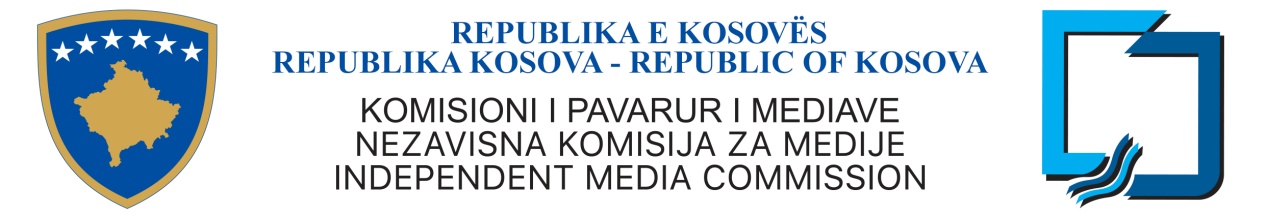 KKPM-T2023/10AGJENDA E MBLEDHJES SË DHJETË E KOMISIONIT TË PAVARUR TË MEDIAVE10 nëntor 2023, e premte, ora 09:00Rendi i ditës: Miratimi i agjendës;Miratimi i procesverbalit të mbledhjes së nëntë të KPM-së, 13 tetor 2023;Raportimi i Kryeshefit Ekzekutiv;Miratimi i Rregullores për Pranimin, Vlerësimin, dhe Disiplinën e Kryeshefit EkzekutivRastet e licencimit:Kumanova Cable SHPK – Rekomandim për ndërprerje të licencës;Radio 7 Kosova - Rekomandim për ripërtëritje të licencës;Radio Furtuna - Rekomandim për ripërtëritje të licencës;Radio Festina - Rekomandim për ripërtëritje të licencës;Radio Gorzdevac - Rekomandim për ripërtëritje të licencës;Radio Kim - Rekomandim për ripërtëritje të licencës;Radio Kiss - Rekomandim për ripërtëritje të licencës;Radio Kolasin - Rekomandim për ripërtëritje të licencës;Radio Rinia - Rekomandim për ripërtëritje të licencës;Radio Malisheva - Rekomandim për ripërtëritje të licencës;ISP Broadcast - Rekomandim për ripërtëritje të licencës;Radio Gora – Rekomandim për ndryshim të pronësisë;Spin TV - Rekomandim për ndryshim të pronësisë;Vendimi për mbledhjen e tarifave i cili do të shërbej si titull ekzekutiv në procedurë përmbarimore Të ndryshmeCaktimi i mbledhjes së radhës